T.C.AHİ EVRAN ÜNİVERSİTESİ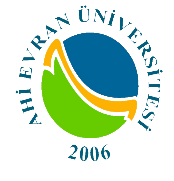 GÖREVDE YÜKSELME VE UNVAN DEĞİŞİKLİĞİSÖZLÜ SINAV SORU VE CEVAPLARI3.TORBA________________________________________________________________________________Soru 101:	TC. Anayasasına göre Cumhuriyetin nitelikleri nelerdir?Cevap 101:	Türkiye Cumhuriyeti, toplumun huzuru, milli dayanışma ve adalet anlayışı içinde, insan haklarına saygılı, Atatürk milliyetçiliğine bağlı, başlangıçta belirtilen temel ilkelere dayanan, demokratik, laik ve sosyal bir hukuk Devletidir.________________________________________________________________________________Soru 102:	TC. Anayasasına göre Devletin temel amaç ve görevleri nelerdir?Cevap 102:	Devletin temel amaç ve görevleri, Türk milletinin bağımsızlığını ve bütünlüğünü, ülkenin bölünmezliğini, Cumhuriyeti ve demokrasiyi korumak,  kişilerin ve toplumun refah, huzur ve mutluluğunu sağlamak;  kişinin temel hak ve hürriyetlerini, sosyal hukuk devleti ve adalet ilkeleriyle bağdaşmayacak surette sınırlayan siyasal, ekonomik ve sosyal engelleri kaldırmaya, insanın maddi ve manevi varlığının gelişmesi için gerekli şartları hazırlamaya çalışmaktır.________________________________________________________________________________Soru 103:	TC. Anayasasına göre Yasama, Yürütme ve Yargı görevlerini hangi organlar yerine getirir?	Cevap 103:	Yasama yetkisi Türk Milleti adına Türkiye Büyük Millet Meclisinindir. Bu yetki devredilemez.Yürütme yetkisi ve görevi, Cumhurbaşkanı ve Bakanlar Kurulu tarafından, Anayasaya ve kanunlara uygun olarak kullanılır ve yerine getirilirYargı yetkisi, Türk Milleti adına bağımsız ve tarafsız mahkemelerce kullanılır.________________________________________________________________________________Soru 104:	TC. Anayasasına göre hangi hallerde Temel hak ve hürriyetlerin kullanılması kısmen veya tamamen durdurulabilir?	Cevap 104:	Savaş, seferberlik veya olağanüstü hallerde, milletlerarası hukuktan doğan yükümlülükler ihlal edilmemek kaydıyla, durumun gerektirdiği ölçüde temel hak ve hürriyetlerin kullanılması kısmen veya tamamen durdurulabilir veya bunlar için Anayasada öngörülen güvencelere aykırı tedbirler alınabilir.________________________________________________________________________________Soru 105:	Anayasamızın hangi maddeleri değiştirilemez?Cevap 105:	İlk üç maddesi (Anayasanın 1 inci maddesindeki Devletin şeklinin Cumhuriyet olduğu hakkındaki hüküm ile, 2 nci maddesindeki Cumhuriyetin nitelikleri ve 3 üncü maddesi hükümleri değiştirilemez ve değiştirilmesi teklif edilemez)________________________________________________________________________________Soru 106:	TC. Anayasasına göre Kanunsuz emir nedir?		Cevap 106:	Kamu hizmetlerinde herhangi bir sıfat ve suretle çalışmakta olan kimse,  üstünden aldığı emri,  yönetmelik, Cumhurbaşkanlığı kararnamesi, kanun veya Anayasa hükümlerine aykırı görürse, yerine getirmez ve bu aykırılığı o emri verene bildirir. Ancak, üstü emrinde ısrar eder ve bu emrini yazı ile yenilerse, emir yerine getirilir; bu halde, emri yerine getiren sorumlu olmaz.________________________________________________________________________________________________________________________________________________________________Soru 107:	TC. Anayasasına göre kimler milletvekili seçilemez?Cevap 107:	- en az ilkokul mezunu olmayanlar,- kısıtlılar,- askerlikle ilişiği olanlar,- kamu hizmetinden yasaklılar,- taksirli suçlar hariç toplam bir yıl veya daha fazla hapis ile ağır hapis cezasına hüküm giymiş olanlar;- zimmet, ihtilas, irtikap, rüşvet, hırsızlık, dolandırıcılık, sahtecilik, inancı kötüye kullanma, dolanlı iflas gibi yüz kızartıcı suçlarla, kaçakçılık, - Resmî ihale ve alım satımlara fesat karıştırma, - Devlet sırlarını açığa vurma, terör eylemlerine katılma ve bu gibi eylemleri tahrik ve teşvik suçlarından biriyle hüküm giymiş olanlar,affa uğramış olsalar bile milletvekili seçilemezler.________________________________________________________________________________Soru 108:	TC. Anayasasına göre Türkiye Büyük Millet Meclisinin bilgi edinme ve denetim yolları nelerdir?	Cevap 108:	Türkiye Büyük Millet Meclisi; Meclis araştırması, Genel görüşme, Meclis soruşturmasıYazılı soruyollarıyla bilgi edinme ve denetleme yetkisini kullanır.							________________________________________________________________________________Soru 109:	5018 sayılı Kanuna göre Devlet tüzel kişiliğine dahil olan ve Kanuna ekli (I) sayılı cetvelde yer alan kamu idarelerinin bütçelerine ne ad verilir?Cevap 109:	Genel bütçe		________________________________________________________________________________Soru 110 :	5018 sayılı Kanuna göre Düzenleyici ve Denetleyici kurumlardan 2 tanesini sayınız?			Cevap 110 :	1) Radyo ve Televizyon Üst Kurulu2) Bilgi Teknolojileri ve İletişim Kurumu3) Sermaye Piyasası Kurulu4) Bankacılık Düzenleme ve Denetleme Kurumu5) Enerji Piyasası Düzenleme Kurumu6) Kamu İhale Kurumu7) Rekabet Kurumu8) -9) Kamu Gözetimi, Muhasebe ve Denetim Standartları Kurumu10) Kişisel Verileri Koruma Kurumu________________________________________________________________________________________________________________________________________________________________Soru 111:	5018 sayılı Kanuna göre Genel Bütçeli kurumlardan 5 tanesini sayınız?Cevap 111: 1) Türkiye Büyük Millet Meclisi					28) Ekonomi Bakanlığı2) Cumhurbaşkanlığı									29) Gençlik ve Spor Bakanlığı3) Başbakanlık											30) Gıda, Tarım ve Hayvancılık Bak.4) Anayasa Mahkemesi								31) Gümrük ve Ticaret Bakanlığı5) Yargıtay													32) Kalkınma Bakanlığı6) Danıştay													33) Orman ve Su İşleri Bakanlığı7) Hâkimler ve Savcılar Yüksek Kurulu			34) Millî Güvenlik Kurulu Genel Sekr.8) Sayıştay													35) Millî İstihbarat Teşkilatı Müst.9) Adalet Bakanlığı									36) Jandarma Genel Komutanlığı10) Millî Savunma Bakanlığı						37) Sahil Güvenlik Komutanlığı11) İçişleri Bakanlığı									38) Emniyet Genel Müdürlüğü12) Dışişleri Bakanlığı								39) Diyanet İşleri Başkanlığı13) Maliye Bakanlığı									40) Hazine Müsteşarlığı14) Millî Eğitim Bakanlığı							41) -15) -													42) Kamu Düzeni ve Güvenliği Müst.16) Sağlık Bakanlığı									43) Başbakanlık Yüksek Denetleme Kur.17) Ulaştırma, Denizcilik ve Haberleşme Bkn	44) Devlet Personel Başkanlığı18) -													45) Türkiye İstatistik Kurumu19) Çalışma ve Sosyal Güvenlik Bakanlığı		46) Afet ve Acil Durum Yönetimi Bşk.20) -													47) Gelir İdaresi Başkanlığı21) Enerji ve Tabiî Kaynaklar Bakanlığı		48) -22) Kültür ve Turizm Bakanlığı					49) Tapu ve Kadastro Genel Müdürlüğü21) -													50) Meteoroloji Genel Müdürlüğü24) Aile ve Sosyal Politikalar Bakanlığı			51) -25) Avrupa Birliği Bakanlığı						52) Basın-Yayın ve Enformasyn Gn.Md26) Bilim, Sanayi ve Teknoloji Bakanlığı		53) -54) -27) Çevre ve Şehircilik Bakanlığı					55) Göç İdaresi Genel Müdürlüğü		________________________________________________________________________________Soru 112:	5018 sayılı Kanuna göre Kamu idarelerinin orta ve uzun vadeli amaçlarını, temel ilke ve politikalarını, hedef ve önceliklerini, performans ölçütlerini, bunlara ulaşmak için izlenecek yöntemler ile kaynak dağılımlarını içeren planına ne denir?Cevap 112:	Stratejik plan________________________________________________________________________________Soru 113:	5018 sayılı Kanuna göre Üniversitelerin stratejik planları ile bütçelerinin kalkınma planlarına, yıllık programlara uygun olarak hazırlanması ve uygulanmasından ve bu çerçevede diğer bakanlıklarla koordinasyon ve işbirliğini sağlamaktan kim sorumludur?	Cevap 113:	Millî Eğitim Bakanı________________________________________________________________________________Soru 114:	5018 sayılı Kanuna göre Üniversitemizde Üst Yönetici kimdir? Kanunda belirtilen görev ve sorumlulukların yerine getirilmesinden kime karşı sorumludur?Cevap 114:	- Üniversitemizde Üst Yönetici Rektördür.- Bakana karşı sorumludur (Milli Eğitim Bakanı)________________________________________________________________________________________________________________________________________________________________Soru 115:	5018 sayılı Kanuna göre Bütçeyle ödenek tahsis edilen her bir harcama biriminin en üst yöneticisine ne denir?	Cevap 115:	harcama yetkilisi							________________________________________________________________________________Soru 116:	5018 sayılı Kanuna göre Bütçelerden harcama yapılabilmesi için harcama yetkilisinin verdiği yazılı emirin/talimatın adı nedir?	Cevap 116:	harcama talimatı	________________________________________________________________________________Soru 117:	5018 sayılı Kanuna göre gelirlerin ve alacakların tahsili, giderlerin hak sahiplerine ödenmesi, para ve parayla ifade edilebilen değerler ile emanetlerin alınması, saklanması, ilgililere verilmesi, gönderilmesi ve diğer tüm malî işlemlerin kayıtlarının yapılması ve raporlanması işlemlerini yürütenlere ne isim verilir?		Cevap 117:	muhasebe yetkilisi________________________________________________________________________________Soru 118:	5018 sayılı Kanuna göre harcama sonrası dış denetimi hangi kurum/kuruluş yapar?Cevap118:	Sayıştay							________________________________________________________________________________Soru 119:	5018 sayılı Kanuna göre kamu görevlilerinin kasıt, kusur veya ihmallerinden kaynaklanan mevzuata aykırı karar, işlem veya eylemleri sonucunda kamu kaynağında artışa engel veya eksilmeye neden olunmasına ne ad verilir?Cevap 119:	Kamu zararı						________________________________________________________________________________Soru 120:	5018 sayılı Kanuna göre Kamu zararında zamanaşımı kaç yıldır?Cevap 120:	10 yıl________________________________________________________________________________Soru 121:	5018 sayılı Kanuna göre; harcama talimatı üzerine işin yaptırılması, mal veya hizmetin alınması, teslim almaya ilişkin işlemlerin yapılması, belgelendirilmesi ve ödeme için gerekli belgelerin hazırlanması görevleri kim tarafından yürütülür?Cevap 121:	Gerçekleştirme görevlisi________________________________________________________________________________Soru 122:	Harcırah Kanununa göre; kimin memleket içi ve dışındaki seyahatleri dolayısıyla tüm masrafları Harcırah Kanunu Hükümlerine tabi olmaksızın ödenir?Cevap 122:	Cumhurbaşkanı (Reisicumhur)						________________________________________________________________________________Soru 123:	Harcırah Kanununa göre; Aile fertleri kimlerden oluşur?	Cevap 123:	Memur ve hizmetlinin, harcırah verilmesini gerektiren olay sırasında evlilik bağıyla bağlı olduğu eşi ile bakmakla yükümlü olduğu usul ve füruu ve erkek ve kız kardeşlerini ifade eder.	________________________________________________________________________________________________________________________________________________________________Soru 124:	Harcırah Kanununa göre;  Resmi bir görevle memuriyet mahalli içinde bir yere gönderilenlere gündelik verilir mi? Verilirse ne kadar verilir?	Cevap 124:	verilmez.						________________________________________________________________________________Soru 125:	Harcırah Kanununa göre; Geçici bir görevle memuriyet mahalli dışındaki bir yere; saat 12:00 de gidip 15:00 de gelen birine gündelik ödenir mi? Ödenirse gündeliğin kaçta kaçı ödenir?	Cevap 125:	1/3							________________________________________________________________________________Soru 126:	Harcırah Kanununa göre; Geçici bir görevle memuriyet mahalli dışındaki bir yere; saat 12:00 de gidip 20:30 da gelen birine gündelik ödenir mi? Ödenirse gündeliğin kaçta kaçı ödenir?Cevap 126:	2/3________________________________________________________________________________Soru 127:	Harcırah Kanununa göre; Geçici bir görevle memuriyet mahalli dışındaki bir yere; saat 16.00 da gidip 21.00 de gelen birine gündelik ödenir mi? Ödenirse gündeliğin kaçta kaçı ödenir?Cevap 127:	1/3________________________________________________________________________________Soru 128:	4734 sayılı Kamu İhale Kanununa göre, Yaklaşık Maliyet ne demektir?Cevap 128:	Mal veya hizmet alımları ile yapım işlerinin ihalesi yapılmadan önce idarece, her türlü fiyat araştırması yapılarak katma değer vergisi hariç olmak üzere bulunan fiyattır.________________________________________________________________________________Soru 129:	4734 sayılı Kamu İhale Kanununa göre, İdarelerce mal veya hizmet alımları ile yapım işlerinin ihalelerinde hangi ihale usulleri uygulanabilir? Cevap 129:	a) Açık ihale usulü.b) Belli istekliler arasında ihale usulü.c) Pazarlık usulü________________________________________________________________________________Soru 130:	4734 sayılı Kanunda belirtilen hallerde ihtiyaçların, idare tarafından davet edilen isteklilerle teknik şartların ve fiyatın görüşülerek doğrudan temin edilebildiği usule ne denir?Cevap 130:	Doğrudan temin________________________________________________________________________________Soru 131:	4734 sayılı Kanuna göre İhale komisyonu tarafından, belgeleri eksik olduğu tespit edilen istekliler hakkında nasıl bir işlem yapılır?Cevap 131:	Teklifleri değerlendirme dışı bırakılır.________________________________________________________________________________Soru 132:	Yükseköğretim Kurumları Personeli Görevde Yükselme ve Unvan Değişikliği Yönetmeliğine göre; Unvan Değişikliği ne demektir?Cevap 132:	En az orta öğretim düzeyinde mesleki veya teknik eğitim sonucu ihraz edilen unvanlara ilişkin görevlere yapılacak atamaları ifade eder..________________________________________________________________________________________________________________________________________________________________Soru 133:	Yükseköğretim Kurumları Personeli Görevde Yükselme ve Unvan Değişikliği Yönetmeliğine göre; Görevde Yükselme ne demektir?					Cevap 133:	Yükseköğretim Kurumları Personeli Görevde Yükselme Yönetmeliğinde belirtilen aynı veya başka hizmet sınıflarındaki alt görevlerden üst görevlere yapılacak atamaları ifade eder.		________________________________________________________________________________Soru 134:	Yükseköğretim Kurumları Personeli Görevde Yükselme ve Unvan Değişikliği Yönetmeliğine göre; Yönetim Hizmetleri Grubunda yer alan Şef kadrosuna atanabilmek için Görevde Yükselme Sınavına katılabilecek unvanlardan 5 tanesini söyleyiniz. Cevap 134:	1. Ayniyat saymanı, sıhhi malzeme saymanı, fon saymanı, sayman, muhasebeci, Memur, bilgisayar işletmeni, veri hazırlama ve kontrol işletmeni, programcı yardımcısı, anbar memuru, santral memuru, daktilograf, sekreter, veznedar, satınalma memuru, ayniyat memuru, yurt yönetim memuru, tahsildar, mutemet, raportör, şoför, koruma ve güvenlik görevlisi,2. Mühendis hariç olmak üzere unvan değişikliğine tabi kadrolardan birinde çalışanlar________________________________________________________________________________Soru 135:	Yükseköğretim Kurumları Personeli Görevde Yükselme ve Unvan Değişikliği Yönetmeliğine göre; Unvan değişikliğine tabi kadro unvanlarından 5 tanesini söyleyiniz.Cevap 135:	Avukat, Mühendis, Mimar, şehir plancısı, bölge plancısı, jeolog, hidrobiyolog, hidrolog, jeomorfolog, fizikçi, jeofizikçi, matematikçi, istatistikçi, uçak kontrol makinisti, ekonomist, kimyager, heykeltıraş, arkeolog, astronom, kaptan, veteriner hekim, sosyal çalışmacı, biolog, psikolog, sosyolog, bakteriolog, odyolog, fizyoterapist, diyetisyen, pedagog, çocuk gelişimcisi, çocuk eğitimcisi, çocuk eğiticisi, sağlık fizikçisi, Mütercim, Öğretmen, Antrenör, Kameraman, Sinema TV Uygulayıcısı, Kütüphaneci, Programcı, Sağlık teknikeri, veteriner sağlık teknikeri, odyometrist, tıbbi teknolog, perfüzyonist, iş ve uğraşı terapisti, Tekniker, teknik ressam, grafiker, restoratör, İmam, Hemşire, Teknisyen, rasatcı, ressam, makinist, matbaacı, gemi adamı, fotoğrafçı, dekoratör, desinatör, çocuk eğiticisi, sağlık memuru, ebe, laborant, hayvan sağlık memuru, sağlık teknisyeni, laboratuvar teknisyeni, hemşire yardımcısı, tıbbi sekreter, veteriner sağlık teknisyeni________________________________________________________________________________Soru 136:	Yükseköğretim Kurumları Personeli Görevde Yükselme ve Unvan Değişikliği Yönetmeliğine göre; Şef kadrosuna atanabilme şartlarını söyleyiniz?Cevap 136:	1) En az iki yıllık yüksek öğrenim mezunu olmak,2) İlan edilen kadrolar için belirlenen başvuru süresinin son günü itibarıyla, 5 inci maddenin ikinci fıkrasının (d) bendinde sayılan kadrolardan birinde veya mühendis hariç olmak üzere unvan değişikliğine tabi kadrolardan birinde çalışıyor olmak, (Memur, bilgisayar işletmeni, veri hazırlama ve kontrol işletmeni, programcı yardımcısı, anbar memuru, santral memuru, daktilograf, sekreter, veznedar, satınalma memuru, ayniyat memuru, yurt yönetim memuru, tahsildar, mutemet, raportör, şoför, koruma ve güvenlik görevlisi)3) İlan edilen kadrolar için belirlenen başvuru süresinin son günü itibarıyla 657 sayılı Devlet Memurları Kanununun 68 inci maddesinin (B) bendinde belirtilen hizmet şartlarını taşımak,4) İlan edilen kadrolar için belirlenen başvuru süresinin son günü itibarıyla, ilgilinin başvurulan kadroya ilişkin 7 nci maddede belirtilen alt görevlerde toplam en az üç yıl hizmeti bulunmak, ilan edilen kadro için bu şartı sağlayan personel bulunmaması durumu hariç olmak üzere, bu hizmet süresinin en az bir yılını kurumda geçirmiş olmak,________________________________________________________________________________Soru 137:	Yükseköğretim Kurumları Personeli Görevde Yükselme ve Unvan Değişikliği Yönetmeliğine göre; Görevde Yükselme sınavını kazanabilmek için yazılı ve sözlü sınavlarda en az kaç puan almak gerekir ve sınav(başarı) puanı nasıl hesaplanır?Cevap137:	Yazılı 60, Sözlü 70, aritmetik ortalama.							________________________________________________________________________________Soru 138:	Yükseköğretim Kurumları Personeli Görevde Yükselme ve Unvan Değişikliği Yönetmeliğine göre; personel başvuru şartlarını taşıdığı farklı unvanlı kadrolardan kaç tanesi için başvuruda bulunabilir?		Cevap 138:	başvuru şartlarını taşıdığı farklı unvanlı kadrolardan sadece biri için başvuruda bulunabilir.						________________________________________________________________________________Soru 139:	Yükseköğretim Kurumları Personeli Görevde Yükselme ve Unvan Değişikliği Yönetmeliğine göre; 10 Şef kadrosuna atama yapılması amacıyla yapılan ve 55 adayın katıldığı görevde yükselme yazılı sınavında, son 10 adayın puanı 60 puanın altında ise; kaç aday sözlüye çağrılabilir?Cevap 139:	45________________________________________________________________________________Soru 140:	Yükseköğretim Kurumları Personeli Görevde Yükselme ve Unvan Değişikliği Yönetmeliğine göre; yazılı sınavda başarılı olan adaylar arasından, ilan edilen kadro sayısının kaç katına kadar aday sözlüye çağrılabilir?	Cevap 140:	beş katına kadar aday sözlü sınava alınır.________________________________________________________________________________Soru 141:	Kamu Kurum ve Kuruluşlarında Çalışan Personelin Kılık ve Kıyafetine Dair Yönetmeliğe göre; illerde yaz kıyafetleriyle ilgili hususlara kim karar verir? Cevap 141:	Valiler________________________________________________________________________________Soru 142:	Kamu Kurum ve Kuruluşlarında Çalışan Personelin Kılık ve Kıyafetine Dair Yönetmeliğe göre; Yaz döneminde personelin kılık, kıyafeti hangi tarihler arasında uygulanır? Cevap 142:	15 Mayıs-15 Eylül tarihleri arasında uygulanır.	________________________________________________________________________________Soru 143:	Bilgi Edinme Hakkı Kanununa göre; Kurum ve kuruluşlar, başvuru üzerine istenen bilgi veya belgeye erişimi ne kadar süre içinde sağlamak zorundadırlar?Cevap 143:	onbeş iş günü						________________________________________________________________________________Soru 144:	Bilgi Edinme Hakkı Kanununa göre; başvuru ile ilgili olarak bir başka kurum ve kuruluşun görüşünün alınmasının gerekmesi veya başvuru içeriğinin birden fazla kurum ve kuruluşu ilgilendirmesi durumlarında bilgi veya belgeye erişim ne kadar süre içinde sağlanır?Cevap 144:	otuz iş günü						________________________________________________________________________________________________________________________________________________________________Soru 145:	Bilgi Edinme Yönetmeliğine göre; Bilgi Edinme Başvurusu gerçek kişilerce nasıl yapılır?			Cevap 145:	Gerçek kişiler tarafından yapılacak bilgi edinme başvurusu;1. başvuru sahibinin adı ve soyadı,2. imzası, 3. oturma yeri veya iş adresiniiçeren dilekçeyle, istenen bilgi veya belgenin bulunduğu kurum ve kuruluşa yapılır.________________________________________________________________________________Soru 146:	Resmî Yazışmalarda Uygulanacak Usul ve Esaslar Hakkında Yönetmeliğe göre; İdarelerin faaliyetlerini yerine getirirken oluşturdukları her türlü dokümantasyonun içerisinden idare faaliyetlerinin delili olabilecek belgelerin ayıklanarak bunların içerik, üstveri, format ve ilişkisel özelliklerini koruyan, belgelerin ait olduğu fonksiyon veya işlem için delil teşkil eden ve aidiyet zinciri içerisindeki yönetimini elektronik ortamda sağlayan sisteme ne denir? Cevap 146:	EBYS (Elektronik Belge Yönetim Sistemi)________________________________________________________________________________Soru 147:	Resmî Yazışmalarda Uygulanacak Usul ve Esaslar Hakkında Yönetmeliğe göre; başlık bölümünün yazımı nasıl olmalıdır?	Cevap 147:	T.C. - İdarenin Adı - Birimin Adı________________________________________________________________________________Soru 148:	Resmî Yazışmalarda Uygulanacak Usul ve Esaslar Hakkında Yönetmeliğe göre; Muhataba gönderilmek üzere fiziksel ortamda hazırlanan belgeler, kaç nüsha hazırlanmalıdır?Cevap 148:	en az iki nüsha düzenlenir.________________________________________________________________________________Soru 149:	Resmî Yazışmalarda Uygulanacak Usul ve Esaslar Hakkında Yönetmeliğe göre; Üst, aynı düzey ve alt makamlara birlikte dağıtımlı olarak yapılan yazışmalar hangi ifadeyle bitirilir?Cevap 149:	“Arz ve rica ederim.” ibaresiyle bitirilir.________________________________________________________________________________Soru 150:	Resmî Yazışmalarda Uygulanacak Usul ve Esaslar Hakkında Yönetmeliğe göre; Elektronik ortamda hazırlanan belgelerde kullanılacak esas yazı tipleri hangileridir? Harf büyüklükleri kaç punto olmalıdır? Cevap 150:	Elektronik ortamda hazırlanan belgelerde “Times New Roman” veya “Arial” yazı tipi normal yazı stilinde kullanılır. Harf büyüklüğünün Times New Roman için 12 punto, Arial için 11 punto olması esastır.________________________________________________________________________________